_____________________________________________________________________________________________________________Grampound with Creed C of E SchoolFore Street, Grampound, TR2 4SBgrampoundwithcreed.secretary@celticcross.education01726 882644     www.grampoundwithcreedschool.co.uk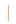 9th May 2019Dear Parents,Kwilkyn Class and Year 3 pupils will commence swimming on Monday 3rd June.  There will be 8 sessions in total on the following days:Monday 3rd JuneMonday 10th JuneMonday 17th JuneMonday 24th JuneMonday 1st JulyMonday 8th JulyMonday 15th JulyMonday 22nd JulyThe sessions will take place at Polkyth between 10.00 – 10.30 pm.Children are welcome to wear jogging trousers and trainers for swimming days to make changing easier.  Due to transport costs the price will be £22 for the eight sessions and we would be grateful to receive payment in advance on ParentPay.  This cost covers transport to and from the pool.  All other costs, pool hire and swimming teacher are covered by school budget.  Children need a sensible one piece costume - no bikinis or knee length surf shorts please.  Long hair must be tied back.  Naming of all clothes and their towel would be a big help.Yours sincerely,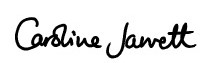 Caroline JarrettHead of School